Publicado en Bilbao el 08/03/2024 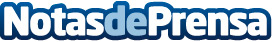 Bizkarra crece con los dulces vizcaínos en su tienda onlineEl obrador incorpora nuevas cajas de dulces vascos con envíos a toda la penínsulaDatos de contacto:BizkarraBizkarra944568508Nota de prensa publicada en: https://www.notasdeprensa.es/bizkarra-crece-con-los-dulces-vizcainos-en-su Categorias: Nacional Gastronomía E-Commerce Consumo http://www.notasdeprensa.es